Унос оценаTop of FormОцене су сачуване.Унели сте следеће податке о полагању:Bottom of FormПредмет:ОБА18УЗЊ - Увод у здравствену његуНаставна група:1Рок:2023/24 априлскиДатум испита:23.04.2024.Р.Бр.Број индекса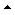 Презиме и име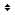 Број освојених поенаОценаДатум полагањаПотписује оцене195/Б-Р/2023Ковачевић Маријана69.00723.04.2024.Петровић-Тепић Снежана297/Б-Р/2023Катић Милица84.00923.04.2024.Петровић-Тепић Снежана